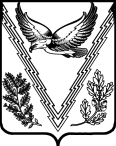 Р Е Ш Е Н И ЕСОВЕТА КУБАНСКОГО СЕЛЬСКОГО ПОСЕЛЕНИЯ АПШЕРОНСКОГО РАЙОНА26 августа 2015 года			№38					ст.КубанскаяО внесении изменений в решение Совета Кубанского сельского поселения Апшеронского района от 22 декабря 2014 года №14 «О бюджете Кубанского сельского поселения Апшеронского района на 2015 год»Совет Кубанского сельского поселения Апшеронского района решил:Внести в решение Совета Кубанского сельского поселения Апшеронского района от 22 декабря 2014 года № 14 «О бюджете Кубанского сельского поселения Апшеронского района на 2015 год» следующие изменения и дополнения:1. Приложения № 4, 5, 6 изложить в редакции согласно приложениям № 1-3 к настоящему решению.2. Пункт 10 изложить в следующей редакции:«Утвердить объем бюджетных ассигнований муниципального дорожногофонда Кубанского сельского поселения Апшеронского района на 2015 год в сумме 2435,4 тысяч рублей.»3. Настоящее решение вступает в силу со дня опубликования.Глава Кубанского сельского поселения Апшеронского района                                                                 И.М. Триполец	Председатель Совета Кубанского сельского поселения Апшеронского района                                                                     А.И.КовтунПРИЛОЖЕНИЕ №1к решению Совета Кубанскогосельского поселенияАпшеронского районаот 26.08.2015 г. № 38ПРИЛОЖЕНИЕ №4к решению Совета Кубанскогосельского поселенияАпшеронского районаот 22.12.2014 г. №14Распределение бюджетных ассигнований по разделам и подразделамклассификации расходов бюджета Кубанского сельского поселения Апшеронского района на 2015 год	 Всего расходов				19317,0	 в том числе:			 1	 Общегосударственные вопросы	 01			5253,1	 Функционирование высшего должностного  	 лица субъекта Российской Федерации и  	 муниципального образования 	 01	 02		672,4	 Функционирование Правительства 	 Российской Федерации, высших 	 исполнительных органов государственной 	 власти субъектов Российской Федерации,	 местных администраций	 01	 04		4414,1	 Обеспечение деятельности финансовых, 	 налоговых и таможенных органов и органов 	 финансового (финансово-бюджетного) 	 надзора	01	 06		23,2	 Резервные фонды	 01	 11		20,0	 Другие общегосударственные вопросы	 01	 13		123,4 2	 Национальная оборона 	 02			163,6	 Мобилизационная и вневойсковая подготовка	 02	 03		163,6 3	 Национальная безопасность и 	 правоохранительная деятельность	 03			250,0	 Защита населения и территории от	 чрезвычайных ситуаций природного и 	 техногенного характера, гражданская оборона	 03	 09		150,0	 Обеспечение пожарной безопасности	 03	 10		50,0	 Другие вопросы в области национальной 	 безопасности и правоохранительной 	 деятельности	 03	 14		50,04	 Национальная экономика	 04			2805,5	 Дорожное хозяйство (дорожные фонды)	 04	 09		2435,4	 Другие вопросы в области национальной 	 экономики	 04	 12		370,15	 Жилищно-коммунальное хозяйство	 05			3384,1	 Благоустройство	 05	 03		3384,16	 Образование	 07			136,0	 Молодежная политика и оздоровление детей	 07	 07		136,07	 Культура, кинематография	 08			7024,6	 Культура	 08	 01		7024,68	 Физическая культура и спорт 	 11			300,1	 Массовый спорт	 11	 02		300,1Глава Кубанскогосельского поселенияАпшеронского района                                                                И.М.ТриполецПРИЛОЖЕНИЕ №2к решению Совета Кубанского сельского поселенияАпшеронского районаот 26.08.2015 г. № 38ПРИЛОЖЕНИЕ №5к решению Совета Кубанскогосельского поселенияАпшеронского районаот 22.12.2014 г. №14Распределение бюджетных ассигнований по целевым статьям (муниципальным программам Кубанского сельского поселения Апшеронского района и непрограмным направлениям деятельности), группам видов расходов классификации расходов бюджетовна 2015 годМуниципальная программа Кубанского 	сельского поселения Апшеронского района 	"Развитие культуры"	 03 0 0000		6974,6	Организация досуга и предоставление услуг 	организаций культуры, прочие мероприятия	в сфере культуры	 03 4 0000		3235,9	Расходы на обеспечение деятельности 	(оказание услуг) муниципальных учреждений,	в том числе на предоставление 	муниципальным бюджетным и автономным	учреждениям субсидий 	 03 4 0059		2613,9	Расходы на выплаты персоналу в целях 	обеспечения выполнения функций 	государственными (муниципальными) 	органами, казенными учреждениями, 	органами управления государственными внебюджетными фондами 	03 4 0059 	 100	2181,8Закупка товаров, работ и услуг для государственных (муниципальных) нужд           03 4 0059 	 200	419,8Иные бюджетные ассигнования                          03 4 0059 	 800	12,3Осуществление муниципальными учреждениями капитального ремонта                03 4 0902 		844,0Закупка товаров, работ и услуг длягосударственных (муниципальных) нужд           03 4 0902	200	844,0Организация библиотечного обслуживания населения, комплектование библиотечных фондов библиотек поселения                              03 4 2002		75,0Межбюджетные трансферты	 03 4 2002	 500	75,0Библиотечное обслуживание населения	 03 5 0000	 	2968,8Расходы на обеспечение деятельности (оказание услуг) муниципальных учреждений, в том числе на предоставление муниципальным бюджетным и автономным учреждениям субсидий 	03 5 0059		2768,8Расходы на выплаты персоналу в целях обеспечения выполнения функций государственными (муниципальными) органами, казенными учреждениями, органами управления государственными внебюджетными фондами 	03 5 0059	 100	2317,3 Закупка товаров, работ и услуг для государственных (муниципальных) нужд	03 5 0059 	 200	427,5Иные бюджетные ассигнования	03 5 0059 	 800	24,0Осуществление муниципальными учреждениями капитального ремонта	03 5 0902		200,0Закупка товаров, работ и услуг для государственных (муниципальных) нужд	03 5 0902	 200	200,0Сохранение, использование и популяризация объектов культурного наследия	03 7 0000		99,9Реализация мероприятий муниципальной программы "Развитие культуры"	03 7 1030		99,9Закупка товаров, работ и услуг для государственных (муниципальных) нужд	03 7 1030	 200	99,9Отдельные мероприятия муниципальной программы	03 8 0000		 373,0Реализация мероприятий муниципальной программы "Развитие культуры"	03 8 1030		 373,0Закупка товаров, работ и услуг для государственных (муниципальных) нужд	03 8 1030	 200	373,02	Муниципальная программа Кубанского 	сельского поселения Апшеронского района	"Развитие физической культуры и спорта"	04 0 0000		300,1	Отдельные мероприятия муниципальной 	программы	04 4 0000		300,1	Реализация мероприятий муниципальной 	программы "Развитие физической культуры 	и спорта"	04 4 1040		300,1	Расходы на выплаты персоналу в целях 	обеспечения выполнения функций 	государственными (муниципальными) 	органами, казенными учреждениями, 	органами управления государственными	внебюджетными фондами 	04 4 1040	 100	223,6	Закупка товаров, работ и услуг для 	государственных (муниципальных) нужд	04 4 1040	 200	  76,53	Муниципальная программа Кубанского 	сельского поселения Апшеронского района 	"Развитие молодежной политики"	05 0 0000		136,0	Отдельные мероприятия муниципальной 	программы	05 5 0000		136,0	Реализация мероприятий муниципальной 	программы "Развитие молодежной политики"	05 5 1050		136,0	Закупка товаров, работ и услуг для 	государственных (муниципальных) нужд	05 5 1050	 200	136,04	Муниципальная программа Кубанского 	сельского поселения Апшеронского района 	"Обеспечение безопасности населения"	06 0 0000		250,0	Отдельные мероприятия муниципальной 	программы	06 5 0000		50,0	Мероприятия по пожарной безопасности	06 5 1064		50,0	Закупка товаров, работ и услуг для	государственных (муниципальных) нужд	06 5 1064	200	50,0	Отдельные мероприятия муниципальной	программы	06 7 0000		200,0	Мероприятия по предупреждению и 	ликвидации чрезвычайных ситуаций, 	стихийных бедствий и их последствий, 	выполняемые в рамках специальных 	решений	06 7 1060		150,0	Закупка товаров, работ и услуг для 	государственных (муниципальных) нужд	06 7 1060	 200	150,0	Профилактика терроризма и экстремизма 	в муниципальном образовании	06 7 1061		50,0	Закупка товаров, работ и услуг для 	государственных (муниципальных) нужд	06 7 1061	 200	50,05	Муниципальная программа Кубанского	Сельского поселения Апшеронского района	“Управление муниципальным имуществом”	08 0 0000		260,1	Повышение эффективности управления	муниципальным имуществом и приватизации	08 1 0000		260,1	Мероприятия по землеустройству	и землепользованию	08 1 1081		260,1	Закупка товаров, работ и услуг для 	Государственных (муниципальных) нужд	08 1 1081	200	260,16	Муниципальная программа Кубанского 	сельского поселения Апшеронского района 	"Развитие топливно-энергетического 	комплекса и жилищно-коммунального 	хозяйства"	10 0 0000		3434,1	Отдельные мероприятия муниципальной 	программы 	10 30000		3434,1	Мероприятия по энергосбережению и 	повышению энергетической эффективности	10 3 1112		50,0	Закупка товаров, работ и услуг для 	государственных (муниципальных) нужд	10 3 1112	 200	50,0	Уличное освещение	10 3 1116		1097,6	Закупка товаров, работ и услуг для 	государственных (муниципальных) нужд	10 3 1116	 200	1097,6	Капитальные вложения в объекты	 государственной (муниципальной)	собственности	10 3 1116	400	70,0	Озеленение	10 3 1117		190,0	Закупка товаров, работ и услуг для 	государственных (муниципальных) нужд	10 3 1117	 200	190,0	Организация и содержание мест захоронения	10 3 1118		330,0	Закупка товаров, работ и услуг для 	государственных (муниципальных) нужд	10 3 1118	 200	330,0	Прочие мероприятия по благоустройству 	10 3 1119		1766,5	Закупка товаров, работ и услуг для 	государственных (муниципальных) нужд	10 3 1119	 200	1766,57	Муниципальная программа Кубанского 	сельского поселения Апшеронского района 	"Поддержка дорожного хозяйства"	12 0 0000		2319,7	Отдельные мероприятия муниципальной 	программы 	12 1 0000		 2319,7	Строительство, реконструкция, капитальный 	ремонт, ремонт и содержание автомобильных 	дорог общего пользования местного 	значения, включая проектно-изыскательские 	работы	12 1 1130		2319,7	Закупка товаров, работ и услуг для 	государственных (муниципальных) нужд	12 1 1130	 200	2319,78	Муниципальная программа Кубанского 	сельского поселения Апшеронского района 	"Экономическое развитие муниципального 	образования"	13 0 0000		110,0	Отдельные мероприятия муниципальной 	программы 	13 4 0000		110,0	Развитие и поддержка малого и среднего 	предпринимательства	13 4 1140		110,0	Закупка товаров, работ и услуг для 	государственных (муниципальных) нужд	13 4 1140	 200	110,09	Муниципальная программа Кубанского 	сельского поселения Апшеронского района	"Организация муниципального управления"	17 0 0000		5373,5	Отдельные мероприятия муниципальной 	программы 	17 1 0000		5373,5	Расходы на обеспечение функций органов 	местного самоуправления	17 1 0019		5082,7	Расходы на выплаты персоналу в целях 	обеспечения выполнения функций 	государственными (муниципальными) 	органами, казенными учреждениями, 	органами управления государственными 	внебюджетными фондами 	17 1 0019	 100	4074,4	Закупка товаров, работ и услуг для 	государственных (муниципальных) нужд	17 1 0019	 200	910,3	Иные бюджетные ассигнования	17 1 0019	 800	98,0	Мероприятия, направленные на 	осуществление мер по противодействию	коррупции	17 1 1065		5,0	Закупка товаров, работ и услуг для 	государственных (муниципальных) нужд	17 1 1065	200	 5,0	Мероприятия по развития 	территориального общественного	самоуправления	17 1 1183		47,2	Закупка товаров, работ и услуг для	государственных (муниципальных) нужд	17 1 1183	200	47,2	Распоряжение земельными участками,	государственная собственность на которые	не разграничена, расположенными на 	территории поселения	17 1 2003		71,2	Закупка товаров, работ и услуг для 	государственных (муниципальных) нужд	17 1 2003	500	71,2	Осуществление первичного воинского учета	на территориях, где отсутствуют военные	комиссариаты	17 1 5118		163,6	Расходы на выплаты персоналу в целях 	обеспечения выполнения функций	государственными (муниципальными) 	органами, казенными учреждениями,	органами управления государственными	внебюджетными фондами	17 1 5118	100	163,6	Осуществление отдельных государственных 	полномочий по образованию и организации 	деятельности административных комиссий	17 1 6019		3,8	Закупка товаров, работ и услуг для 	государственных (муниципальных) нужд	17 1 6019	 200	3,810	Обеспечение деятельности Совета	муниципального образования	50 0 0000		23,2	Совет муниципального образования	50 2 0000		23,2	Осуществление внешнего муниципального	финансового контроля	50 2 2001		23,2	Межбюджетные трансферты	50 2 2001	500	23,211	Непрограммные направления деятельности	органов местного самоуправления	99 0 0000		135,7	Финансовое обеспечение непредвиденных	расходов	99 1 0000		 20,0	Резервные фонды местных администраций	99 1 9001		20,0	Иные бюджетные ассигнования	99 1 9001	800	20,0	Денежные обязательства, не исполненные	в 2014 году, в связи с отсутствием 	возможности их финансового обеспечения	99 2 0000		115,7	Капитальный ремонт, ремонт	автомобильных дорог общего пользования	населенных пунктов	99 2 6027		115,7	Закупка товаров, работ и услуг для	государственных (муниципальных) нужд	99 2 6027	200	115,7	ВСЕГО РАСХОДОВ			19317,0Глава Кубанского сельского поселенияАпшеронского района                                                               И.М.ТриполецПРИЛОЖЕНИЕ №3к решению Совета Кубанскогосельского поселения Апшеронского районаот 26.08.2015 г. № 38ПРИЛОЖЕНИЕ №6к решению Совета Кубанского сельского поселенияАпшеронского районаот 22.12.2014 г. №14Ведомственная структура расходов бюджета Кубанского сельского поселения Апшеронского района 2015 годСовет Кубанского сельского 	поселения Апшеронского 	района						 23,2	Общегосударственные 	вопросы                                       991	       01				                23,2	Обеспечение деятельности 	финансовых, налоговых и 	таможенных органов и 	органов финансового 	(финансово-бюджетного) 	надзора                                        991        01	     06			                23,2	Обеспечение деятельности 	Совета муниципального 	образования                                991	       01	     06	   50 0 0000		 23,2	Совет муниципального 	образования                                991	       01	     06	   50 2 0000		 23,2	Осуществление внешнего 	муниципального финансового 	контроля                                       991	       01	     06	   50 2 2001		 23,2	Межбюджетные трансферты      991       01	     06	   50 2 2001    500	 23,22	Администрация Кубанского 	сельского поселения 	Апшеронского района                 992			                                 19293,8	Общегосударственные 	вопросы                                        992	       01				            5229,9	Функционирование высшего 	должностного лица субъекта 	Российской Федерации 	и муниципального 	образования                                 992       01	      02			              672,4	Муниципальная программа 	Кубанского сельского 	поселения Апшеронского 	района "Организация 	муниципального управления"     992       01	     02	    17 0 0000		 672,4	Отдельные мероприятия 	муниципальной программы        992	       01	     02	    17 1 0000		 672,4	Расходы на обеспечение 	функций органов 	местного самоуправления          992	       01	     02	    17 1 0019		 672,4	Расходы на выплаты 	персоналу в целях 	обеспечения выполнения 	функций государственными 	(муниципальными) органами, 	казенными учреждениями, 	органами управления 	государственными 	внебюджетными фондами          992	      01	 02	 17 1 0019	 100	 672,4	Функционирование 	Правительства Российской 	Федерации, высших 	исполнительных органов 	государственной власти 	субъектов Российской 	Федерации, местных 	администраций                             992      01	 04			              4414,1	Муниципальная программа 	Кубанского сельского 	поселения Апшеронского 	района "Организация 	муниципального управления"     992       01	 04	 17 0 0000		4414,1	Отдельные мероприятия 	муниципальной программы         992       01	 04	 17 1 0000		4410,3	Расходы на обеспечение 	функций органов местного 	самоуправления                           992       01	 04	 17 1 0019		4410,3	Расходы на выплаты 	персоналу в целях 	обеспечения выполнения 	функций государственными 	(муниципальными) органами,	казенными учреждениями, 	органами управления 	государственными 	внебюджетными фондами         992	    01	 04	 17 1 0019	 100	3402,0	Закупка товаров, работ 	и услуг для государственных 	(муниципальных) нужд               992	    01	 04	 17 1 0019	 200	 910,3	Иные бюджетные 	ассигнования                              992	    01	 04	 17 1 0019	 800	   98,0	Осуществление отдельных 	государственных полномочий 	по образованию и организации 	деятельности 	административных комиссий     992	     01	 04	 17 1 6019		    3,8	Закупка товаров, работ и 	услуг для государственных 	(муниципальных) нужд               992      01	 04	 17 1 6019	 200	    3,8	Резервные фонды                      992	     01	 11			                 20,0	Непрограммные направления 	деятельности органов 	местного самоуправления         992      01     11       99 0 0000	 	  20,0	Финансовое обеспечение 	непредвиденных расходов        992	     01	 11	 99 1 0000		  20,0	Резервные фонды местных 	администраций                           992      01     11       99 1 9001	 	  20,0	Иные бюджетные 	ассигнования                               992	     01	 11       99 1 9001       800	  20,0	Другие общегосударственные	вопросы                                       992	     01	 13				 123,4	Муниципальная программа 	Кубанского сельского 	поселения Апшеронского 	района "Организация 	муниципального управления"    992      01	 13	 17 0 0000	                123,4	Организация муниципального 	управления                                  992      01	 13	 17 0 0000		 123,4	Мероприятия, направленные	на осуществление мер по	противодействию коррупции     992	      01	 13	 17 1 1065		      5,0	Закупка товаров, работ и услуг	для государственных	(муниципальных) нужд               992	      01	 13	 17 1 1065	200	      5,0	Мероприятия по развитию	территориального 	общественного самоуправления 992   01	13	17 1 1183		    47,2	Закупка товаров, работ и услуг	для государственных 	(муниципальных) нужд                 992  01	13	17 1 1183	200	    47,2	Распоряжение земельными	участками, государственная	собственность на которые не	разграничена, расположенными	на территории поселения           992      01	 13	 17 1 2003		    71,2	Межбюджетные трансферты      992     01	 13	 17 1 2003	500	    71,2	Национальная оборона               992     02					  163,6	Мобилизационная и 	вневойсковая подготовка            992     02	03				  163,6	Муниципальная программа	Кубанского сельского поселения	Апшеронского района	“Организация муниципального	управления”                                 992     02	03	 17 0 0000		  163,6	Отдельные мероприятия 	муниципальной программы        992     02	03	 17 1 0000		  163,6	Осуществление первичного	воинского учета на территориях,	где отсутствуют военные	комиссариаты                              992     02	03	 17 1 5118		  163,6	Расходы на выплаты персоналу	в целях обеспечения выполнения	функций государственными	(муниципальными) органами,	казенными учреждениями, органами	управления государственными	внебюджетными фондами          992      02	03	 17 1 5118	100	  163,6	Национальная безопасность	и правоохранительная	деятельность                               992      03					  250,0	Защита населения и территории	от чрезвычайных ситуаций	природного и техногенного	характера, гражданская оборона   992    03	 09				  150,0	Муниципальная программа	Кубанского сельского поселения	Апшеронского района	“Обеспечение безопасности	населения”                                       992     03	  09	 06 0 0000		  150,0	Отдельные мероприятия	муниципальной программы            992     03	  09	 06 7 0000		  150,0	Мероприятия, по 	предупреждению и	ликвидации чрезвычайных 	ситуаций, стихийных бедствий 	и их последствий, выполняемые	в рамках специальных решений     992     03  09	 06 7 1060		  150,0	Закупка товаров, работ и услуг 	для государственных 	(муниципальных) нужд                     992     03  09	 06 7 1060	200	  150,0	Обеспечение пожарной	безопасности                                    992      03  10				    50,0	Муниципальная программа	Кубанского сельского	поселения Апшеронского района	“Обеспечение безопасности	населения”                                        992      03  10	 06 0 0000		    50,0	Пожарная безопасность                  992       03  10	 06 5 0000		    50,0	Мероприятия по пожарной	безопасности                                    992       03  10	 06 5 1064		    50,0	Закупка товаров, работ и услуг	для государственных	(муниципальных) нужд                     992        03  10	 06 5 1064	200	    50,0	Другие вопросы в области	национальной безопасности	и правоохранительной	деятельности                                    992        03   14				    50,0	Муниципальная программа 	Кубанского сельского 	поселения Апшеронского 	района "Обеспечение 	безопасности населения"                 992	03	14	06 0 0000	    50,0	Отдельные мероприятия 	муниципальной программы	992	03	14	06 7 0000	    50,0	Мероприятия по профилактике	терроризма и экстремизма	992	03	14	06 7 1061	    50,0	Закупка товаров, работ и услуг	для государственных	(муниципальных) нужд	992	03	14	06 7 1061   200	    50,0	Национальная экономика	992	04				2805,5	Дорожное хозяйство 	(дорожные фонды)	992	04	09			2435,4	Муниципальная программа	Кубанского сельского поселения	Апшеронского района	“Поддержка дорожного хозяйства”	992	04	09	12 0 0000	2319,7	Отдельные мероприятия	муниципальной программы	992	04	09	12 1 0000	2319,7	Строительство, реконструкция,	капитальный ремонт, ремонт и	содержание автомобильных 	дорог общего пользования	местного значения, включая 	проектно-изыскательские 	работы	992	04	09	12 1 1130	2319,7	Закупка товаров, работ и услуг	для государственных	(муниципальных) нужд	992	04	09	12 1 1130   200	2319,7	Непрограммные направления	деятельности органов	местного самоуправления	992	04	09	99 0 0000	  115,7	Денежные обязательства,	не исполненные в 2014 году,	в связи с отсутствием	возможности их финансового	обеспечения	992	04	09	99 2 0000	  115,7	Капитальный ремонт, ремонт	автомобильных дорог общего	пользования населенных пунктов	992	04	09	99 2 6027	  115,7Закупка товаров, работ и услуг	для государственных	(муниципальных) нужд	992	04	09	99 2 6027   200	  115,7	Другие вопросы в области	национальной экономики	992	04	12			  370,1	Муниципальная программа	Кубанского сельского	поселения Апшеронского	района “Управление	муниципальным имуществом”	992	04	12	08 0 0000	  260,1	Повышение эффективности	Управления муниципальным	имуществом и приватизации	992	04	12	08 1 0000	  260,1	Мероприятия по землеустройству	и землепользованию	992	04	12	08 1 1081	  260,1	Закупка товаров, работ и услуг	для государственных	(муниципальных) нужд	992	04	12	08 1 1081   200	  260,1	Муниципальная программа	Кубанского сельского поселения	Апшеронского района	“Экономическое развитие	Муниципального образования”	992	04	12	13 0 0000	  110,0	Отдельные мероприятия	муниципальной программы	992	04	12	13 4 0000	  110,0	Развитие и поддержка малого	и среднего предпринимательства	992	04	12	13 4 1140	  110,0	Закупка товаров, работ и услуг 	для государственных	(муниципальных) нужд	992	04	12	13 4 1140   200	  110,0	Жилищно-коммунальное	хозяйство	992	05				3384,1	Благоустройство	992	05	03			3384,1	Муниципальная программа	Кубанского сельского поселения	Апшеронского района	“Развитие топливно-	энергетического комплекса и 	жилищно-коммунального	хозяйства”	992	05	03	10 0 0000	3384,1	Отдельные мероприятия	муниципальной программы	992	05	03	10 3 0000	3384,1	Уличное освещение	992	05	03	10 3 1116	1097,6	Закупка товаров, работ и услуг 	для государственных	(муниципальных) нужд	992	05	03	10 3 1116   200	1027,6	Капитальные вложения в объекты 	государственной (муниципальной) 	собственности	992	05	03	10 3 1116   400	   70,0	Озеленение	992	05	03	10 3 1117	  190,0	Закупка товаров, работ и услуг	для государственных	(муниципальных) нужд	992	05	03	10 3 1117   200	  190,0	Организация и содержание 	мест захоронения	992	05	03	10 3 1118	  330,0	Закупка товаров, работ и услуг 	для государственных	(муниципальных) нужд	992	05	03	10 3 1118   200	  330,0	Прочие мероприятия по	благоустройству	992	05	03	10 3 1119	1766,5	Закупка товаров, работ и услуг	для (муниципальных)	государственных нужд	992	05	03	10 3 1119   200	1766,5	Образование	992	07				  136,0	Молодежная политика и 	оздоровление детей	992	07	07			  136,0	Муниципальная программа	Кубанского сельского поселения	Апшеронского района	“Развитие молодежной политики”	992	07	07	05 0 0000	  136,0	Отдельные мероприятия	муниципальной программы	992	07	07	05 5 0000	  136,0	Реализация мероприятий	муниципальной программы	“Развитие молодежной	политики”	992	07	07	05 5 1050	  136,0	Закупка товаров, работ и услуг	для государственных	(муниципальных) нужд	992	07	07	05 5 1050   200	  136,0	Культура, кинематография	992	08				7024,6	Культура	992	08	01			7024,6	Муниципальная программа 	Кубанского сельского поселения	Апшеронского района 	“Развитие культуры”	992	08	01	03 0 0000	6974,6	Организация досуга и 	предоставление услуг организаций	культуры, прочие мероприятия в	сфере культуры	992	08	01	03 4 0000	3532,9	Расходы на обеспечение	деятельности (оказание услуг)	муниципальных учреждений,	в том числе на предоставление	муниципальным бюджетным и 	автономным учреждениям	субсидий	992	08	01	03 4 0059	2613,9	Расходы на выплаты персоналу	в целях обеспечения выполнения	функций государственными	(муниципальными) органами,	казенными учреждениями, органами 	управления государственными	внебюджетными фондами	992	08	01	03 4 0059   100	2181,8	Закупка товаров, работ и услуг	для государственных	(муниципальных) нужд	992	08	01	03 4 0059   200	  419,8	Иные бюджетные ассигнования	992	08	01	03 4 0059   800	    12,3	Осуществление муниципальными	учреждениями капитального	ремонта	992	08	01	03 4 0902	  844,0	Закупка товаров, работ и услуг 	для государственных	(муниципальных) нужд	992	08	01	03 4 0902   200	  844,0	Организация библиотечного	обслуживания населения,	комплектование библиотечных	фондов библиотек поселения	992	08	01	03 4 2002	    75,0	Иные бюджетные ассигнования	992	08	01	03 4 2002   500	    75,0	Библиотечное обслуживание 	населения	992	08	01	03 5 0000	2968,8	Расходы на обеспечение	деятельности (оказание услуг)	муниципальных учреждений,	в том числе на предоставление	муниципальным бюджетным и	автономным учреждениям	субсидий	992	08	01	03 5 0059	2768,8	Расходы на выплаты персоналу	в целях обеспечения выполнения	функций государственными	(муниципальными) органами,	казенными учреждениями,	органами управления	государственными внебюджетными	фондами	992	08	01	03 5 0059   100	2317,3	Закупка товаров, работ и услуг	для государственных	(муниципальных) нужд	992	08	01	03 5 0059   200	  427,5	Прочие расходы	992	08	01	03 5 0059   800	    24,0	Осуществление муниципальными	учреждениями капитального	ремонта	992	08	01	03 5 0902	  200,0	Закупка товаров, работ и услуг	для государственных	(муниципальных) нужд	992	08	01	03 5 0902   200	  200,0	Сохранение, использование	и популяризация объектов	культурного наследия	992	08	01	03 7 0000	    99,9	Реализация мероприятий	муниципальной программы	“Развитие культуры”	992	08	01	03 7 1030	    99,9	Закупка товаров, работ и услуг	для государственных	(муниципальных) нужд	992	08	01	03 7 1030   200	    99,9	Отдельные мероприятия	муниципальной программы	992	08	01	03 8 0000	  373,0	Реализация мероприятий	муниципальной программы	“Развитие культуры”	992	08	01	03 8 1030	  373,0	Закупка товаров, работ и услуг	для государственных	(муниципальных) нужд	992	08	01	03 8 1030   200	  373,0	Отдельные мероприятия 	муниципальной программы	992	08	01	10 3 0000	    50,0	Мероприятия по 	энергосбережению и повышению 	энергетической эффективности	992	08	01	10 3 1112	    50,0	Закупка товаров, работ и услуг для	государственных (муниципальных) 	нужд	992	08	01	10 3 1112    200	    50,0	Физическая культура и спорт	992	11				  300,1	Массовый спорт	992	11	02			  300,1	Муниципальная программа	Кубанского сельского поселения	Апшеронского района	“Развитие физической культуры	и спорта”	992	11	02	04 0 0000	  300,1	Отдельные мероприятия	муниципальной программы	992	11	02	04 4 0000	  300,1	Реализация мероприятий	муниципальной программы	“Развитие физической культуры	и спорта”	992	11	02	04 4 1040	  300,1	Расходы на выплаты персоналу	в целях обеспечения выполнения	функций государственными	(муниципальными) органами,	казенными учреждениями,	органами управления	государственными внебюджетными	фондами	992	11	02	04 4 1040   100	  223,6	Закупка товаров, работ и услуг	для государственных	(муниципальных) нужд	992	11	02	04 4 1040   200	    76,5	ВСЕГО РАСХОДОВ									19317,0Глава Кубанского сельского поселенияАпшеронского района                                                            И.М.Триполец№п/пНаименованиеРЗПРСумма(тыс.руб)№п/пНаименованиеЦСРВРСумма(тыс.руб.)№п/пНаименованиеВедРЗПРЦСРВРСумма(тыс.руб.)